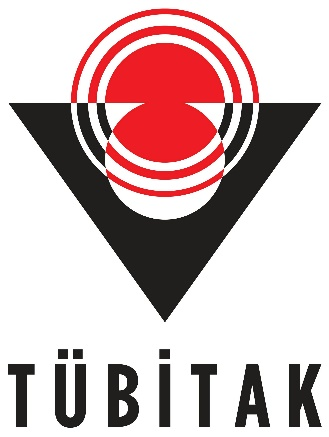 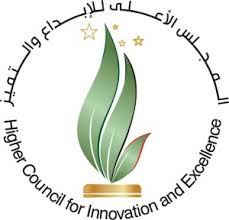 CALL FOR PROPOSALSbyThe Scientific and Technological Research Council of TurkeyandThe Higher Council for Innovation and Excellence of PalestineThe Call is open between 23 December 2019 and 13 April 2020PreambleIn the framework of the Agreement on Cooperation in Science and Technology between The Scientific and Technological Research Council of Turkey (TÜBİTAK) and The Higher Council for Innovation and Excellence of Palestine (HCIE), universities, public research centers/institutes and companies (only for Turkey) are invited to submit joint proposals for research, development and innovation (R&D&I) projects. It is not compulsory but preferable for Turkish industrial enterprises to take place in the joint projects.2. Objectives of the CallThe aim of the call is to allow partners to collaborate internationally, and gain access to new research environments, facilities, knowledge, and expertise, in order to enhance the quality of their research and enable them to translate research and innovation into economic and societal benefit. The 2019 TÜBİTAK- HCIE Call focuses on research projects. A research project should focus on producing new knowledge; making new scientific interpretations or solving technological problems based on scientific principles. Research projects in universities/public institutions are expected to pursue entirely new advancements in knowledge. In private sector, the potential novelty of research projects has to be assessed by comparison with the existing stock of knowledge in the industry. The research activity within the project must result in findings that are new to the business and not already in use in the industry.Main Thematic Areas:Waste Water ManagementBiotechnology and Nanotechnology EnergyInformation TechnologyFinancial IssuesProject partners will be funded by the funding institutions of the respective partner countries (Palestine and Turkey). The projects will be supported with grants from the national budget in accordance with the respective national funding regulations.TÜBİTAK-funded costs of each grant will be issued and managed by TÜBİTAK in accordance with the rules of TÜBİTAK 1071 Programme:TÜBİTAK 1071 Programme - Support Programme for Increasing Capacity to Benefit from International Research Funds and Participation in International R&D CooperationAs a rule, Turkish partners that are eligible for funding can receive up to 720.000 Turkish Liras (excl. overhead and Project Incentive Premium (PIP) approximately) per project. Palestinian partners that are eligible for funding can receive up to 50.000 USD Dollars per project. Palestine- funded costs of each grant will be issued and managed by The HCIE according to its funding guidelines and procedures.The duration of the projects should not exceed two years (24 Months) and the total duration of international visits should not exceed two months (60 days) per year for the each supported joint research project. In the case of bilateral travel, economic class air tickets and daily allowance shall be paid in accordance with the provisions of the per diem Law No. 6245.The costs of exchange of experts, scientists and other specialists will be covered on the following basis:The sending Party will meet all related costs connected with travel, lodging and allowances according to their own regulations.The sending Party shall be responsible for the emergency health insurance of its scientists.The projects will be monitored through progress reports and the final report by both TÜBİTAK and HCIE for its content and progress. Proposal SubmissionThe Joint Call will be open for applications between 23 December 2019 and 13 April 2020 through online application systems of TÜBİTAK and by sending the hard copies to the HCIE. Turkish partners will make their joint online application via TUBITAK’s UIDB-PBS online system, uidb-pbs.tubitak.gov.tr. For Turkish partners the system will be closed on 13 April 2020 and they should finalize the e-signatures until 17 April 2020.The partners should come to an agreement with each other using their own means of communication and jointly develop and complete their project proposal before submitting it to TÜBİTAK and the HCIE. TÜBİTAK and the HCIE do not match the collaborating partners.The proposals should be prepared in English. Project proposals must provide detailed information on the objectives and justification of the planned joint research work, the methodology to be followed, the composition of each research team and the intended time schedule.Turkish partners will make their joint online application via TUBITAK’s online system reachable from uidb-pbs.tubitak.gov.tr.  Turkish partners will use E-Signature for their applications. Detailed information                 can be achieved via http://www.tubitak.gov.tr/sites/default/files/281/ardeb_e-imza_yardim_dokumani.pdf. There is no need to send any hard copy to TÜBİTAK. Palestinian partners will reach the application forms by contacting the HCIE.On the other hand, until 13 April 2020, The Palestinian coordinator must submit one hard copy to: The Higher Council for Innovation and Excellence Address: Ramallah, Al Reehan Neighborhood, Build. No. 5	Phone: 022820016	E-mail: ethos02@gmail.comSubmission of proposals by fax will not be accepted.The Evaluation Procedure6.1. Eligibility CriteriaThe proposals will be evaluated according to the national regulations of the funding institutions based on jointly agreed rules and criteria of evaluation. Only projects that fit to the call topics mentioned in Part 3 of this document can be funded. Further information available at:  https://www.tubitak.gov.tr/sites/default/files/3125/1071_arastirma_projeleri_surec_dokumani.pdfPalestinian partners should follow the relevant rules and requirements of HCIE Palestine.6.2. Evaluation CriteriaThe project proposals will be evaluated on the basis of the following criteria:Scientific and Technological ExcellenceMethodologyProject ManagementImportance of Bilateral CooperationImpact6.3. Evaluation Method There is a one-level procedure for submission of proposals. Project proposals must provide detailed information on the objectives and justification of the planned joint research work, the methodology to be followed, the composition of each research team and the intended timetable and the proposed budget. Project proposals shall be submitted for evaluation and approval simultaneously to TÜBİTAK and to HCIE. Each proposal shall comprise an Application Form prepared in English and further formal and financial information according to the required form, which should be submitted to the both funding agencies respectively.Applications which are not submitted on both sides will not be accepted for evaluation. Hence, Turkish/ Palestinian project leaders should make sure that their counterpart submits a matching Application.Based on evaluations from external experts, each funding institution will establish its own ranking list of proposals with the average score given for each proposal.The final score for each proposal will be an average of points received in both evaluation procedures. The common ranking list will be established based on these final scores.The final decisions on which projects to support will be made by the funding institutions based on the common ranking list and within available budget.Key Dates8. Contact Persons on TUBITAK and HCIE: For Turkish Side:Call Coordination: Dr. Nihad Abunasser NassarProgram CoordinatorThe Scientific and Technological Research Council of Turkey (TÜBİTAK)International Cooperation DepartmentBilateral and Multilateral Relations Division Phone:  +90 312 298 17 93E-mail: uidb@tubitak.gov.tr Ebru İmamoğluScientific Programs Senior ExpertAcademic Research Funding Program DirectoratePhone 	: +90 312 298 18 04E-mail	: ebru.imamoglu@tubitak.gov.trFor Palestinian Side:Dr. Ibrahim AbdalRahim Director GeneralPolicy and Planning  Higher Council for Innovation and Excellence (HCIE)Ramallah, Palestine/ 
Tel  : 0097022820016/ 
Fax :0097022820015Mob: 0598095895Email: ethos02@gmail.comACTIONSPERIODSApplication Announcement23 December  2019Deadline for Applications1 June 2020Deadline for E-Signatures for TÜBİTAK and Submission of Application Documents to HCIE8 June 2020Eligibility Check8 June –22 June 2020Sharing of the Project Proposal List that will be evaluated20 July 2020Evaluation Period20 July 2020 – 12 October 2020Sharing of the Evaluation Results19 October 2020Matching the Evaluation Results 21 October 2020Sharing of the Final Evaluation Results27 October 2020Announcement of the Results10 November 2020